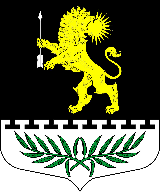 ЛЕНИНГРАДСКАЯ ОБЛАСТЬЛУЖСКИЙ МУНИЦИПАЛЬНЫЙ РАЙОНАДМИНИСТРАЦИЯ СЕРЕБРЯНСКОГО СЕЛЬСКОГО ПОСЕЛЕНИЯПОСТАНОВЛЕНИЕОт 09 ноября 2022 года                № 182Об утверждении программыпрофилактики рисков причинения вреда (ущерба) охраняемым законом ценностям на 2023 год в сфере муниципального контроля за исполнением единой теплоснабжающей организацией обязательств по строительству, реконструкции и (или) модернизации объектов теплоснабжения на территории Серебрянского сельского поселенияВ целях реализации Постановления Правительства Российской Федерации от 25 июня 2021 г. № 990 «Об утверждении Правил разработки и утверждения контрольными (надзорными) органами программы профилактики рисков причинения вреда (ущерба) охраняемым законом ценностям» и в соответствии со статьей 44 Федерального закона от 31 июля 2020 года № 248-ФЗ «О государственном контроле (надзоре) и муниципальном контроле в Российской Федерации», для стимулирования добросовестного соблюдения обязательных требований всеми контролируемыми лицами, устранения условий, причин и факторов, способных привести к нарушениям обязательных требований и (или) причинению вреда (ущерба) охраняемым законом ценностям, создания условий для доведения обязательных требований до контролируемых лиц, повышения информированности о способах их соблюдения, руководствуясь Уставом муниципального образования Серебрянское сельское поселение, администрация Серебрянского сельского поселения Лужского муниципального района ПОСТАНОВЛЯЕТ:Утвердить Программу профилактики рисков причинения вреда (ущерба) охраняемым законом ценностям на 2023 год в сфере муниципального контроля за исполнением единой теплоснабжающей организацией обязательств по строительству, реконструкции и (или) модернизации объектов теплоснабжения на территории Серебрянского сельского поселения (Приложение).Опубликовать настоящее постановление на официальном сайте администрации Серебрянского сельского поселения. Настоящее постановление вступает в силу после его официального опубликования.Глава администрацииСеребрянского сельского поселения                                                                                      С.А. ПальокУТВЕРЖДАЮГлава администрацииСеребрянского сельского поселенияЛужского муниципального районаЛенинградской области_________________ С.А. ПальокПРОГРАММА профилактики рисков причинения вреда (ущерба) охраняемым законом ценностям на 2023 год в сфере муниципального контроля за исполнением единой теплоснабжающей организацией обязательств по строительству, реконструкции и (или) модернизации объектов теплоснабжения на территории Серебрянского сельского поселенияНастоящая Программа профилактики рисков причинения вреда (ущерба) охраняемым законом ценностям на 2023 год в сфере муниципального контроля за исполнением единой теплоснабжающей организацией обязательств по строительству, реконструкции и (или) модернизации объектов теплоснабжения на территории Серебрянского сельского поселения (далее – Программа) разработана в целях стимулирования добросовестного соблюдения обязательных требований организациями и гражданами, устранения условий, причин и факторов, способных привести к нарушениям обязательных требований и (или) причинению вреда (ущерба) охраняемым законом ценностям, создания условий для доведения обязательных требований до контролируемых лиц, повышение информированности о способах их соблюдения.Настоящая Программа разработана и подлежит исполнению администрацией Серебрянского сельского поселения (далее по тексту – администрация).I. Анализ текущего состояния осуществления муниципального контроля, описание текущего развития профилактической деятельности контрольного органа, характеристика проблем, на решение которых направлена ПрограммаДостаточно большое количество ежегодно выявляемых нарушений законодательства в сфере исполнения единой теплоснабжающей организацией обязательств по строительству, реконструкции и (или) модернизации объектов теплоснабжения свидетельствует о необходимости продолжения активной работы в области муниципального контроля за исполнением единой теплоснабжающей организацией обязательств по строительству, реконструкции и (или) модернизации объектов теплоснабжения. В 2023 году в целях профилактики нарушений требований законодательства в сфере исполнения единой теплоснабжающей организацией обязательств по строительству, реконструкции и (или) модернизации объектов теплоснабжения планируется:1) постоянное совершенствование и развитие тематического раздела на официальном сайте Администрации Серебрянского сельского поселения в информационно-телекоммуникационной сети Интернет:а) обновление (при необходимости) перечня наименований, реквизитов и текстов нормативных правовых актов и (или) их отдельных частей (положений) оценка соблюдения которых является предметом муниципального контроля в сфере исполнения единой теплоснабжающей организацией обязательств по строительству, реконструкции и (или) модернизации объектов теплоснабжения, а также информации о должностных лицах, осуществляющих муниципальный контроль за исполнением единой теплоснабжающей организацией обязательств по строительству, реконструкции и (или) модернизации объектов теплоснабжения, их контактных данных;б) своевременное размещение планов проведения плановых проверок, результатов проверок, подготовка развернутых ответов на часто задаваемые вопросы;в) дополнительное информирование контролируемых лиц через новостной блок официального интернет-сайта об изменениях законодательства за исполнением единой теплоснабжающей организацией обязательств по строительству, реконструкции и (или) модернизации объектов теплоснабжения;2) устное консультирование контролируемых лиц и (или) их представителей на личном приеме, а также по телефону по вопросам соблюдения требований законодательства в сфере исполнения единой теплоснабжающей организацией обязательств по строительству, реконструкции и (или) модернизации объектов теплоснабжения;3) ежегодное обобщение правоприменительной практики с указанием наиболее часто встречающихся случаев нарушений требований законодательства в сфере исполнения единой теплоснабжающей организацией обязательств по строительству, реконструкции и (или) модернизации объектов теплоснабжения с рекомендациями в отношении мер, которые должны приниматься в целях недопущения таких нарушений;4) объявление предостережений о недопустимости нарушения обязательных требований;II. Цели и задачи реализации программы профилактикиПрофилактика рисков причинения вреда (ущерба) охраняемым законом ценностям направлена на достижение следующих основных целей:1) стимулирование добросовестного соблюдения обязательных требований всеми контролируемыми лицами;2) устранение существующих и потенциальных условий, причин и факторов, способных привести к нарушениям обязательных требований и (или) причинению вреда (ущерба);3) создание условий для доведения обязательных требований до контролируемых лиц, повышение информированности о способах их соблюдения.4) предотвращение риска причинения вреда и снижения уровня ущерба вследствие нарушений обязательных требований;5) повышение прозрачности осуществления регионального государственного строительного надзора;6) формирование моделей социально ответственного, добросовестного правового поведения контролируемых лиц. Для достижения поставленной цели необходимо решить следующие основные задачи:1) формирование у контролируемых лиц единообразного понимания требований законодательства в сфере исполнения единой теплоснабжающей организацией обязательств по строительству, реконструкции и (или) модернизации объектов теплоснабжения;2) повышение прозрачности деятельности при осуществлении муниципального контроля в сфере исполнения исполнением единой теплоснабжающей организацией обязательств по строительству, реконструкции и (или) модернизации объектов теплоснабжения;3) выявление наиболее часто встречающихся случаев нарушений требований законодательства в сфере исполнения исполнением единой теплоснабжающей организацией обязательств по строительству, реконструкции и (или) модернизации объектов теплоснабжения, подготовка и размещение на официальном интернет-сайте соответствующих руководств в целях недопущения указанных нарушений.Профилактические мероприятия планируются и осуществляются на основе соблюдения следующих основополагающих принципов:1) принцип понятности - представление контролируемым лицам информации о требованиях законодательства в сфере исполнения единой теплоснабжающей организацией обязательств по строительству, реконструкции и (или) модернизации объектов теплоснабжения в простой исчерпывающей форме (описание, пояснение, приведение примеров, общественное обсуждение нормативных правовых актов, в том числе содержащих санкции за несоблюдение вышеуказанных требований);2) принцип информационной открытости - доступность для контролируемых лиц сведений об организации и проведении профилактических мероприятий;3) принцип обязательности - строгая необходимость проведения профилактических мероприятий;4) принцип полноты охвата - привлечение к настоящей программе максимально-возможного числа контролируемых лиц;5) принцип релевантности - самостоятельный выбор Администрацией формы профилактических мероприятий, исходя из вида муниципального контроля, с учетом особенностей контролируемых лиц (специфика деятельности, оптимальный способ коммуникации);6) принцип актуальности - анализ и актуализация настоящей программы;7) принцип периодичности - обеспечение безусловной регулярности проведения профилактических мероприятий.В положении о виде контроля мероприятия, направленные на нематериальное поощрение добросовестных контролируемых лиц, не установлены, следовательно, меры стимулирования добросовестности в программе не предусмотрены.В положении о виде контроля самостоятельная оценка соблюдения обязательных требований (самообследование) не предусмотрена, следовательно, в программе способы самообследования в автоматизированном режиме не определены (ч.1 ст.51 №248-ФЗ).III. Перечень профилактических мероприятий, сроки (периодичность) их проведенияМероприятия программы представляют собой комплекс мер, направленных на достижение целей и решение основных задач настоящей Программы. Перечень основных профилактических мероприятий Программы на 2023 год приведен в таблице №1.                                                                                                                                          Таблица № 1IV. Показатели результативности и эффективности ПрограммыОсновными показателями эффективности и результативности являются:- количество проведенных профилактических мероприятий;- количество контролируемых лиц, в отношении которых проведены профилактические мероприятия;- доля объектов капитального строительства, на которых проведены профилактические мероприятия, от общего количества поднадзорных объектов (устанавливается в процентах).Основным механизмом оценки эффективности и результативности профилактических мероприятий является увеличение количества профилактических мероприятий и как следствие снижение количества нарушений обязательных требований. Перечень уполномоченных лиц, ответственных за организацию и проведение профилактических мероприятий Программы на 2023 год приведен в таблице № 2. Текущее управление и контроль за ходом реализации Программы осуществляет Администрация Серебрянского сельского поселения Лужского муниципального района Ленинградской области. Мониторинг реализации Программы осуществляется на регулярной основе.Результаты профилактической работы включаются в ежегодные доклады об осуществлении муниципального контроля в сфере исполнения единой теплоснабжающей организацией обязательств по строительству, реконструкции и (или) модернизации объектов теплоснабжения и в виде отдельного информационного сообщения размещаются на официальном сайте Администрации Серебрянского сельского поселения Лужского муниципального района Ленинградской области в информационно-коммуникационной сети «Интернет».Таблица № 2Ожидаемый результат Программы - снижение количества выявленных нарушений обязательных требований, требований, установленных муниципальными правовыми актами при увеличении количества и качества проводимых профилактических мероприятий.Методика оценки эффективности профилактических мероприятий предназначена способствовать максимальному достижению общественно значимых результатов снижения причиняемого подконтрольными субъектами вреда (ущерба) охраняемым законом ценностям при проведении профилактических мероприятий.Целевые показатели результативности мероприятий Программы по муниципальному контролю в сфере исполнения единой теплоснабжающей организацией обязательств по строительству, реконструкции и (или) модернизации объектов теплоснабжения:1) Количество выявленных нарушений требований законодательства в сфере исполнения единой теплоснабжающей организацией обязательств по строительству, реконструкции и (или) модернизации объектов теплоснабжения, шт.2) Количество проведенных профилактических мероприятий (информирование контролируемых лиц и иных заинтересованных лиц по вопросам соблюдения обязательных требований законодательства в сфере исполнения единой теплоснабжающей организацией обязательств по строительству, реконструкции и (или) модернизации объектов теплоснабжения посредством публикации в средствах массовой информации и на официальном сайте; обобщение правоприменительной практики; объявление предостережения, консультирования, профилактического визита и пр.).Показатели эффективности:1) Снижение количества выявленных при проведении контрольно-надзорных мероприятий нарушений требований законодательства в сфере исполнения исполнением единой теплоснабжающей организацией обязательств по строительству, реконструкции и (или) модернизации объектов теплоснабжения.2) Количество проведенных профилактических мероприятий контрольным (надзорным) органом, ед.3) Доля профилактических мероприятий в объеме контрольно-надзорных мероприятий, %.Показатель рассчитывается как отношение количества проведенных профилактических мероприятий к количеству проведенных контрольно-надзорных мероприятий. Ожидается ежегодный рост указанного показателя.Отчетным периодом для определения значений показателей является календарный год.Результаты оценки фактических (достигнутых) значений показателей включаются в ежегодные доклады об осуществлении муниципального контроля в сфере исполнения единой теплоснабжающей организацией обязательств по строительству, реконструкции и (или) модернизации объектов теплоснабжения.Таблица № 3№ п/пПрофилактические мероприятияПериодичность проведенияАдресат мероприятия12341.Размещение на официальном сайте Администрации Серебрянского сельского поселения Лужского муниципального района Ленинградской области актуальной информации:по мере необходимостиЮридические лица, индивидуальные предприниматели, граждане, органы государственной власти, органы местного самоуправления1.тексты нормативных правовых актов, регулирующих осуществление муниципального контроля за исполнением единой теплоснабжающей организацией обязательств по строительству, реконструкции и (или) модернизации объектов теплоснабжения;поддерживать в актуальном состоянииЮридические лица, индивидуальные предприниматели, граждане, органы государственной власти, органы местного самоуправления1.сведения об изменениях, внесенных в нормативные правовые акты, регулирующие осуществление муниципального  контроля в сфере исполнения единой теплоснабжающей организацией обязательств по строительству, реконструкции и (или) модернизации объектов теплоснабжения, о сроках и порядке их вступления в силу;по мере необходимостиЮридические лица, индивидуальные предприниматели, граждане, органы государственной власти, органы местного самоуправления1.перечень нормативных правовых актов с указанием структурных единиц этих актов, содержащих обязательные требования, оценка соблюдения которых является предметом контроля, а также информацию о мерах ответственности, применяемых при нарушении обязательных требований, с текстами в действующей редакции;поддерживать в актуальном состоянииЮридические лица, индивидуальные предприниматели, граждане, органы государственной власти, органы местного самоуправления1.исчерпывающий перечень сведений, которые могут запрашиваться контрольным (надзорным) органом у контролируемого лица;в течение 2023 г, поддерживать в актуальном состоянииЮридические лица, индивидуальные предприниматели, граждане, органы государственной власти, органы местного самоуправления1.сведения о способах получения консультаций по вопросам соблюдения обязательных требований;в течение 2023 г, поддерживать в актуальном состоянииЮридические лица, индивидуальные предприниматели, граждане, органы государственной власти, органы местного самоуправления1.сведения о порядке досудебного обжалования решений контрольного (надзорного) органа, действий (бездействия) его должностных лиц;в течение 2023 г, поддерживать в актуальном состоянииЮридические лица, индивидуальные предприниматели, граждане, органы государственной власти, органы местного самоуправления1.доклады, содержащие результаты обобщения правоприменительной практики контрольного (надзорного) органа;в срок до 3 дней со дня утверждения доклада (не позднее 1 марта) (с периодичностью, не реже одного раза в год)Юридические лица, индивидуальные предприниматели, граждане, органы государственной власти, органы местного самоуправления1.ежегодный доклад о муниципальном контроле в сфере исполнения исполнением единой теплоснабжающей организацией обязательств по строительству, реконструкции и (или) модернизации объектов теплоснабжения;в срок до 3 дней со дня утверждения доклада (не позднее 1 марта) Юридические лица, индивидуальные предприниматели, граждане, органы государственной власти, органы местного самоуправления1.письменные разъяснения, подписанные уполномоченным должностным лицомв случае осуществления консультирования по однотипным обращениям контролируемых лицЮридические лица, индивидуальные предприниматели, граждане, органы государственной власти, органы местного самоуправления1.Программы профилактики на 2024 г. не позднее 1 октября 2023 г. (проект Программы для общественного обсуждения);в течение 5 дней со дня утверждения (утвержденной Программы)Юридические лица, индивидуальные предприниматели, граждане, органы государственной власти, органы местного самоуправления1.Ежегодных планов проведения плановых контрольных (надзорных) мероприятий по муниципальному  контролю в сфере исполнения исполнением единой теплоснабжающей организацией обязательств по строительству, реконструкции и (или) модернизации объектов теплоснабженияв течение 5 рабочих дней со дня их утверждения (до 15 декабря года, предшествующего году реализации ежегодного плана)Юридические лица, индивидуальные предприниматели, граждане, органы государственной власти, органы местного самоуправления2.Информирование контролируемых лиц и иных заинтересованных лиц по вопросам соблюдения обязательных требований  законодательства в сфере исполнения исполнением единой теплоснабжающей организацией обязательств по строительству, реконструкции и (или) модернизации объектов теплоснабжения посредством:Юридические лица, индивидуальные предприниматели, граждане, органы государственной власти, органы местного самоуправления2.публикаций в средствах массовой информации (газеты, журналы);в течение 2023 годаЮридические лица, индивидуальные предприниматели, граждане, органы государственной власти, органы местного самоуправления2.публикаций на официальном сайте Администрации Серебрянского сельского поселения Лужского муниципального района Ленинградской областив течение 2023 г.Юридические лица, индивидуальные предприниматели, граждане, органы государственной власти, органы местного самоуправления3.Обобщение контрольным (надзорным) органом правоприменительной практики осуществления муниципального контроля  в сфере исполнения а исполнением единой теплоснабжающей организацией обязательств по строительству, реконструкции и (или) модернизации объектов теплоснабжения в части компетенцииежегодно, не позднее 1 марта 2023 годаЮридические лица, индивидуальные предприниматели, граждане, органы государственной власти, органы местного самоуправления4.Объявление предостережения о недопустимости нарушения обязательных требований в установленных российским законодательством случаяхВ соответствии с российским законодательствомЮридические лица, индивидуальные предприниматели, граждане, органы государственной власти, органы местного самоуправления5.Консультирование контролируемых лиц и их представителей осуществляется по вопросам, связанным с организацией и осуществлением муниципального контроля:1) порядка проведения контрольных мероприятий;2) периодичности проведения контрольных мероприятий;3) порядка принятия решений по итогам контрольных мероприятий;4) порядка обжалования решений Контрольного органа.Консультирование должностным лицом контрольного (надзорного) органа (по телефону, посредством видео-конференц-связи, на личном приеме либо в ходе проведения  профилактического мероприятия, контрольного (надзорного) мероприятия)по вопросам, связанным с организацией и осуществлением муниципального контроля в сфере исполнения исполнением единой теплоснабжающей организацией обязательств по строительству, реконструкции и (или) модернизации объектов теплоснабжения в отношении контролируемых лицПо обращениям контролируемых лиц и их представителей, поступившим в течение 2023 годаЮридические лица, индивидуальные предприниматели, граждане, органы государственной власти, органы местного самоуправления6.Проведение обязательных профилактических визитов в отношении контролируемых лиц, приступающих к осуществлению деятельности в определенной сферене реже чем 2 раза в год (I и IV квартал 2023 г.)Юридические лица, индивидуальные предприниматели, граждане, органы государственной власти, органы местного самоуправления7.Разработка и утверждение Программы (Плана) профилактики рисков причинения вреда (ущерба) охраняемым законом ценностям на 2024 год в сфере муниципального контроля за исполнением единой теплоснабжающей организацией обязательств по строительству, реконструкции и (или) модернизации объектов теплоснабжения на территории Серебрянского сельского поселенияне позднее 1 октября 2023 г. (разработка);не позднее 20 декабря 2023 г.(утверждение)Юридические лица, индивидуальные предприниматели, граждане, органы государственной власти, органы местного самоуправления№ п/пФИОДолжностьФункцииКонтакты1Пальок Светлана АлександровнаГлава администрации Серебрянского сельского поселенияОрганизация и координация деятельности по реализации Программы8 (81372) 59-258№ п/пНаименование мероприятияСроки исполненияПоказатели результатов деятельностиПоказатели результатов деятельностиПоказатели результатов деятельностиПоказатели результатов деятельностиПоказатели результатов деятельностиБюджетные ассигнования в разрезе бюджетов (расход), тыс. руб.Бюджетные ассигнования в разрезе бюджетов (расход), тыс. руб.Бюджетные ассигнования в разрезе бюджетов (расход), тыс. руб.Бюджетные ассигнования в разрезе бюджетов (расход), тыс. руб.№ п/пНаименование мероприятияСроки исполненияНаименование показателя (*)ед. изм.Пла-новое значе-ниеФак-тическ-ое значе-ниеОтк-ло-не-ние, (-/+, %)ФБОБМБИные1.Программа (План)профилактики рисков причинения вреда (ущерба) охраняемым законом ценностям на 2023 год в сфере муниципального контроля за исполнением единой теплоснабжающей организацией обязательств по строительству, реконструкции и (или) модернизации объектов теплоснабжения на территории Серебрянского сельского поселения2023 годВыполнение запланированных мероприятий%100%0,000,000,000,00